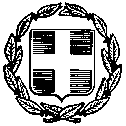 Λάρισα, 01-08-2021Αρ. πρωτ.:  9/ΠΕΠΠΣ       ΕΛΛΗΝΙΚΗ ΔΗΜΟΚΡΑΤΙΑΥΠΟΥΡΓΕΙΟ ΠΑΙΔΕΙΑΣ ΚΑΙ  ΘΡΗΣΚΕΥΜΑΤΩΝ                              ----       ΠΕΡΙΦΕΡΕΙΑΚΗ ΔΙΕΥΘΥΝΣΗΠΡΩΤΟΒΑΘΜΙΑΣ ΚΑΙ ΔΕΥΤΕΡΟΒΑΘΜΙΑΣ       ΕΚΠΑΙΔΕΥΣΗΣ ΘΕΣΣΑΛΙΑΣΠΕΡΙΦΕΡΕΙΑΚΗ ΕΠΙΤΡΟΠΗ ΠΡΟΤΥΠΩΝ ΚΑΙ       ΠΕΙΡΑΜΑΤΙΚΩΝ ΣΧΟΛΕΙΩΝ                              ----Ταχ.Δνση:	Μανδηλαρά 23					 Τ.Κ. :		41222 – ΛάρισαΙστοσελίδα:       https://thess.pde.sch.gr/Πληροφορίες:    Μότσιου Χρ., Καψάλη Σ.Τηλ.:		2410 539210, εσωτ.110 και 113E-mail:	               mail@thess.pde.sch.grΑΝΑΚΟΙΝΩΣΗΠΡΟΣΩΡΙΝΟΥ ΑΞΙΟΛΟΓΙΚΟΥ ΠΙΝΑΚΑΓΙΑ ΕΠΙΛΟΓΗ ΣΤΑ Π.Σ. ΚΑΙ ΠΕΙ.Σ. ΤΗΣ Π.Δ.Ε. ΘΕΣΣΑΛΙΑΣ         Η Περιφερειακή Επιτροπή Πρότυπων και Πειραματικών Σχολείων (Π.Ε.Π.Π.Σ.) Θεσσαλίας ανακοινώνει τον προσωρινό αξιολογικό πίνακα των δεκτών υποψηφίων για επιλογή σε κενές θέσεις των Π.Σ. και ΠΕΙ.Σ. της Περιφερειακής Διεύθυνσης Εκπαίδευσης Θεσσαλίας, κατά κλάδο και ειδικότητα.       Οι υποψήφιοι μπορούν να υποβάλουν ηλεκτρονικά ένσταση κατά του πίνακα, αποκλειστικά μέσω της πλατφόρμας των αιτήσεων, μέσα σε προθεσμία τριών (3) εργάσιμων ημερών, από τη Δευτέρα 02-08-2021 έως και την Τετάρτη 04-08-2021, ώρα 15:00.